The Trujillo TimesFebruary 9, 2018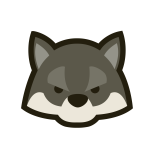 The Week: This week we continued learning about and creating various graphs in Math.  We should be bone with this chapter early next week and testing Thursday or Friday.  Thursday was the 100th day of school and we had such fun constructing awesome creations out of cans and boxes.  Ask your children what their group made.  In Science we finished Chapter 5 and will be starting Chapter 6 next week.  We also planted lettuce in our garden bed.Word of the Week: Compassion. Reminders:Next Wednesday, February 14th, is Valentine’s Day!  There will be time for the children to pass out Valentine cards.  Remember: If your child is going to hand out cards, he/she must make one for every students in 3rd grade!  Now that the children have their constellation choices it is time to begin researching.  For the duration of this project, the children do not need to complete a reading summary.  They may if they want for extra credit.  Or they may turn in rough drafts of their research papers for me to look over. If they choose to do this, I will make suggestions as to how they can improve their writing. Next Wednesday, February 14th, is our mid-year conference day.  Some of you have not signed up yet. Please do so as soon as possible. Trivia Question: Answer the following question for 1 punch on your Earn and Return cards. Write your answer somewhere on this newsletter.  Your parents may (and are encouraged) to help you.“What is the name of the Roman festival from which Valentine’s Day gets its roots?”Spelling List: Group 1hideous		oblivious		poisonous		courteous		devioushilarious	nervous			fabulous		gorgeous		unanimousSpelling List: Group 2amphibious	carnivorous		cavernous		miscellaneous		porousvirtuous	inconspicuous		magnanimous		preposterous		ravenousThis section is for you!  Feel free to write any questions, comments, or concerns you may have.  Please sign and return!                                                                                                                                          Signature: 